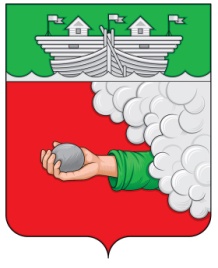 СОВЕТ ДЕПУТАТОВВАРНАВИНСКОГО МУНИЦИПАЛЬНОГО ОКРУГАНИЖЕГОРОДСКОЙ ОБЛАСТИРЕШЕНИЕ22 ноября 2022 года							 № 54О досрочном прекращении полномочий главы администрации Богородского сельсовета Варнавинского муниципального района Нижегородской области в связи с отставкой по собственному желаниюВ соответствии с пунктом 2 части 10 статьи 37 Федерального закона от 6 октября 2003 года № 131-ФЗ «Об общих принципах организации местного самоуправления в Российской Федерации», на основании заявления главы администрации Богородского сельсовета – Сахарова Александра Николаевича о досрочном прекращении полномочий,Совет депутатов решил:1. Досрочно прекратить полномочия главы администрации Богородского сельсовета, в связи с отставкой по собственному желанию 22.11.2022 г. 2. Главе местного самоуправления Варнавинского муниципального округа расторгнуть контракт с главой администрации Богородского сельсовета – Сахаровым Александром Николаевичем 22.11.2022 г.3. Настоящее решение вступает в силу со дня его принятия.Председатель Совета депутатовВарнавинского муниципального округа                                            	С.А. СмирновГлава местного самоуправленияВарнавинского муниципального округа				          	А.Г. Фролов